Wójt Gminy WiązownicaWniosek o przyznanie świadczeniapomocy materialnej o charakterze socjalnym -  stypendium szkolnego */ zasiłku szkolnego *WNIOSKODAWCA (właściwe zaznaczyć X)  	rodzic/opiekun prawny ucznia      	pełnoletni uczeń        	 Dyrektor szkoły 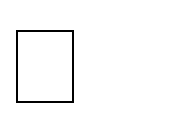 DANE WNIOSKODAWCY Imię i nazwisko  …………………………………………………………………. ……Pesel……………………………………………………………………………………Adres zamieszkania ……………………………………………………………………Nr telefonu …………………………………………………………………………….Liczba uczniów na które ubiega się wnioskodawca o stypendium: …………………..DANE UCZNIÓW / SŁUCHACZY  dla których składany jest niniejszy wniosek DzieckoDziecko*- niepotrzebne skreślićDzieckoDzieckoDziecko 6.DzieckoDANE O SYTUACJI RODZINNEJ UCZNIA I WYSOKOŚCI DOCHODÓW.Rodzina składa się z .............. osób,  pozostających we wspólnym gospodarstwie domowym (rodzina – osoby spokrewnione lub niespokrewnione pozostające w faktycznym związku, wspólnie zamieszkujące i gospodarujące).¹ wynagrodzenie za pracę, dochody z gospodarstwa rolnego, renty rodzinne, inwalidzkie, emerytury, świadczenia przedemerytalne, stypendia pobierane na uczelni, stypendia unijne, zasiłek dla bezrobotnych, zasiłek rodzinny z dodatkami, zasiłek pielęgnacyjny, zasiłek stały, okresowy, alimenty, dochody z działalności gospodarczej, prace dorywcze, inne dochody.INFORMACJE UZASADNIAJĄCE PRZYZNANIE STYPENDIUM SZKOLNEGO / ZASIŁKU SZKOLNEGO (właściwe zaznaczyć X )□   bezrobocie □   niepełnosprawność □   ciężka lub długotrwała choroba □   wielodzietność □   brak umiejętności wykonywania funkcji opiekuńczo-wychowawczej □   alkoholizm□   narkomania□   niepełna rodzina □   zdarzenie losowe Posiadam - nie posiadam*  gospodarstwo rolne o powierzchni ……….. ha  przeliczeniowych.( nakaz płatniczy z 2021r.)*- niepotrzebne skreślićPREFEROWANA FORMA ŚWIADCZENIA POMOCY MATERIALNEJ (właściwe zaznaczyć X)□   pieniężna□   inna niż pieniężnaPREFEROWANA FORMA REALIZACJI ŚWIADCZENIA:                       (właściwe zaznaczyć X)  □  gotówką w kasie Urzędu Gminy Wiązownica;□  przelewem na rachunek bankowy (uzupełnij dane poniżej)imię i nazwisko………………………………………………………………………………..adres  właściciela rachunku bankowego………………………………………………………Nr rachunku…………………………………………………………………………………….Dokumenty  złożone  do wniosku potwierdzające dochód:……………………………………………………………………………………………………………………………………………………………………………………………………………………………………………………………………………………………………………………………………………………………………………………………………………………………………………………………………………………………………………………………………………………………………………………………………………………………………………………………………………….OŚWIADCZENIE      Dane osobowe zawarte w niniejszym wniosku oraz jego załącznikach będą wykorzystywane wyłącznie dla potrzeb związanych z postępowaniem dot. przyznania stypendium socjalnego, prowadzonym na podstawie ustawy 
z dnia 07 września 1991 r.  o systemie oświaty (Dz.U z 2021 poz.1915).      Administratorem Pani/Pana danych osobowych zawartych we wniosku oraz jego załącznikach jest Wójt Gminy Wiązownica ul Warszawska 15, 37-522 Wiązownica. Klauzula informacyjna Administratora danych zgodna z art.13 RODO dostępna jest na stronie http://bip.wiazownica.com/oraz w siedzibie Urzędu Gminy Wiązownica.      Oświadczam, iż zgodnie z art. 6 ust.1 lit.a Rozporządzenia Parlamentu Europejskiego i Rady (UE) 2016/679
 z dnia 27 kwietnia 2016 r. w sprawie ochrony osób fizycznych w związku  z przetwarzaniem danych osobowych 
i w sprawie swobodnego przepływu takich danych oraz uchylenia dyrektywy 95/46/WE (ogólne rozporządzenie 
o ochronie danych)  –  RODO (Dz. Urz. UE L 119, s.1),  wyrażam wyraźną i dobrowolną zgodę (art.7) na przetwarzanie moich danych osobowych w zakresie  nr telefonu ٭, zawartego w niniejszym wniosku, przez Wójta Gminy (Administrator danych), w celu przekazywania przez Urząd istotnych informacji  związanych  
 z prowadzonym postępowaniem.         Świadomy(a) odpowiedzialności karnej wynikającej z art. 233§ 1 ustawy z dnia   6 czerwca 1997 r. Kodeks Karny  (tekst jedn.; Dz. U. 2018 poz. 1600 ze zm.) oświadczam, że dane zamieszczone we wniosku i załącznikach są zgodne z prawdą. Art. 233 § 1 KK: „Kto składając zeznanie mające służyć za dowód w postępowaniu sądowym lub innym postępowaniu prowadzonym na podstawie ustawy, zeznaje nieprawdę lub zataja prawdę, podlega karze pozbawienia wolności od 6 miesięcy do 8 lat”.Wiązownica, dnia …………............                                                     ........................................................                                   ( data )                                                                             ( czytelny podpis wnioskodawcy )POUCZENIE Stypendium szkolne może otrzymać uczeń znajdujący się w trudnej sytuacji materialnej, wynikającej z niskich dochodów na osobę w rodzinie, w szczególności gdy w rodzinie tej występuje bezrobocie, niepełnosprawność, ciężka i długotrwała choroba, wielodzietność , brak umiejętności wypełniania funkcji opiekuńczo wychowawczych, alkoholizm lub narkomania, a także gdy rodzina jest niepełna lub wystąpiło zdarzenie losowe. Miesięczna wysokość dochodu na osobę w rodzinie ucznia ubiegającego się o stypendium szkolne nie może przekraczać kwoty określonej w Rozporządzenie Rady Ministrów w sprawie zweryfikowanych kryteriów dochodowych oraz kwot świadczeń pieniężnych z pomocy społecznej z dnia 14 lipca 2021r. (Dz.U. z 2021 r. poz. 1296), w którym w § 1 pkt.1 ustala się następujące zweryfikowane kryteria dochodowe:a) dla osoby samotnie gospodarującej - w wysokości 776 zł,b) dla osoby w rodzinie - w wysokości 600 zł;rozporządzenie zmienia także w § 1 pkt.3:3) kwotę dochodu z 1 ha przeliczeniowego - w wysokości 345 zł Wnioskodawca  otrzymujący stypendium szkolne jest zobowiązany  niezwłocznie powiadomić o ustaniu przyczyn, które  stanowiły podstawę przyznania stypendium szkolnego.Należność z tytułu nienależnie pobranego stypendium podlegają ściągnięciu w trybie przepisów o postępowaniu egzekucyjnym w administracji. Za dochód uważa się sumę miesięcznych przychodów z miesiąca poprzedzającego złożenie wniosku lub w przypadku utraty dochodu z miesiąca, w którym wniosek został złożony, bez względu na tytuł i źródło ich uzyskania, jeżeli ustawa nie stanowi inaczej, pomniejszoną o: miesięczne obciążenie podatkiem dochodowym od osób fizycznych,składki na ubezpieczenie zdrowotne określone w przepisach o świadczeniach opieki zdrowotnej finansowanych ze środków publicznych oraz ubezpieczenia społeczne określone  w odrębnych przepisach,kwotę alimentów świadczonych na rzecz innych osób. Do dochodu ustalonego nie wlicza się: jednorazowego pieniężnego świadczenia socjalnego, zasiłku celowego, pomocy materialnej mającej charakter socjalny albo motywacyjny, przyznawanej na podst. przepisów o systemie oświaty, wartości świadczenia w naturze,świadczenia przysługującego osobie bezrobotnej na podstawie przepisów o promocji zatrudnienia i instytucjach rynku pracy z tytułu wykonywania prac społecznie użytecznych, dochodu z powierzchnia użytków rolnych poniżej 1 ha przeliczeniowego.W stosunku do osób prowadzących pozarolniczą działalność gospodarczą: opodatkowaną podatkiem dochodowym od osób fizycznych na zasadach określonych  w przepisach o podatku dochodowym od osób fizycznych – za dochód przyjmuje się przychód z tej działalności pomniejszony o koszty uzyskania przychodu, obciążenie podatkiem należnym określonym w przepisach o podatku dochodowym od osób fizycznych i składkami na ubezpieczenie zdrowotne określonymi w przepisach o świadczeniach opieki zdrowotnej finansowanych ze środków publicznych, związane z prowadzeniem  tej działalności oraz odliczonymi od dochodu składkami na ubezpieczenia społeczne niezaliczonymi do kosztów uzyskania przychodów, określonymi w odrębnych przepisach, z tym że dochód ustala się, dzieląc kwotę dochodu z działalności gospodarczej wykazanego w zeznaniu podatkowym złożonym za poprzedni rok kalendarzowy przez liczbę miesięcy, w których podatnik prowadził działalność, a jeżeli nie prowadził działalności, za dochód przyjmuje się kwotę zadeklarowaną w oświadczeniu tej osoby, opodatkowaną na zasadach określonych w przepisach o zryczałtowanym podatku dochodowym od niektórych przychodów osiąganych przez osoby fizyczne – za dochód przyjmuje się kwotę zadeklarowaną w oświadczeniu tej osoby. W sytuacji gdy podatnik łączy przychody z działalności gospodarczej z innymi przychodami lub rozlicza się z małżonkiem, przez podatek należny, rozumie się podatek wyliczony w takiej proporcji, w jakiej pozostaje dochód podatnika z pozarolniczej działalności gospodarczej wynikający z deklaracji podatkowych do sumy wszystkich wykazanych w nich dochodów. Wysokość dochodu z pozarolniczej działalności gospodarczej w przypadku prowadzenia działalności opodatkowanej na zasadach określonych w przepisach o podatku dochodowym od osób fizycznych ustala się na podstawie zaświadczenia wydanego przez naczelnika właściwego urzędu skarbowego, zawierającego informację o wysokości:przychodu, kosztów uzyskania przychodu, różnicy pomiędzy przychodem a kosztami jego uzyskania, dochodów z innych źródeł niż pozarolnicza działalność gospodarcza w przypadku,  o których mowa w ust.6,odliczonych od dochodu składek na ubezpieczenie społeczne, należnego podatku,odliczonych od podatku składek na ubezpieczenie zdrowotne związanych z prowadzeniem pozarolniczej działalności gospodarczej. Wysokość dochodu z pozarolniczej działalności gospodarczej w przypadku prowadzenia działalności na zasadach określonych w przepisach o zryczałtowanym podatku dochodowym od niektórych przychodów osiąganych przez osoby fizyczne ustala się na podstawie zaświadczenia wydanego przez naczelnika właściwego urzędu skarbowego zawierającego informację o formie opodatkowania oraz na podstawie dowodu opłacenia składek w Zakładzie Ubezpieczeń Społecznych. W przypadku uzyskiwania dochodu w walucie obcej, wysokość tego dochodu ustala się według średniego kursu Narodowego Banku Polskiego. Wiązownica, dnia……………………                                                              .......................................................................                      ( data )                                                                       ( czytelny podpis wnioskodawcy )IMIĘ i NAZWISKO(dziecka)PESELAdres zamieszkaniaPełna nazwa szkoły - adresKlasaTyp szkół (liceum, branżowa, technikum) IMIĘ i NAZWISKO(dziecka)PESELAdres zamieszkaniaPełna  nazwa szkoły - adresKlasaTyp szkół (liceum, branżowa, technikum)IMIĘ i  NAZWISKO(dziecka)PESELAdres zamieszkaniaPełna  nazwa szkoły - adresKlasaTyp szkół (liceum, branżowa, technikum)IMIĘ i  NAZWISKO(dziecka) PESEL Adres zamieszkania Pełna  nazwa  szkoły - adres Klasa Typ szkół (liceum, branżowa, technikum)IMIĘ i  NAZWISKO(dziecka)PESELAdres zamieszkaniaPełna  nazwa szkoły - adresKlasaTyp szkół (liceum, branżowa, technikum)IMIĘ i  NAZWISKO(dziecka)PESELAdres zamieszkaniaPełna  nazwa szkoły - adresKlasTyp szkół (liceum, branżowa, technikum)Lp.Imię i nazwiskoPESELStopień pokrewieństwaMiejsce pracy/naukiWysokość dochodównetto zł ¹1.wnioskodawca2.3.4.5.6.7.8.9.10.11.12.Łączny dochód całego gospodarstwa domowego:Łączny dochód całego gospodarstwa domowego:Łączny dochód całego gospodarstwa domowego:Łączny dochód całego gospodarstwa domowego:Łączny dochód całego gospodarstwa domowego:Dochód na jedna osobę w rodzinie ( gospodarstwo domowe)Dochód na jedna osobę w rodzinie ( gospodarstwo domowe)Dochód na jedna osobę w rodzinie ( gospodarstwo domowe)Dochód na jedna osobę w rodzinie ( gospodarstwo domowe)Dochód na jedna osobę w rodzinie ( gospodarstwo domowe)